СХЕМАразмещения мест (площадок) накопления твердых коммунальных отходов, расположенных на территории сельских поселений, входящих в состав муниципального образования Мостовский район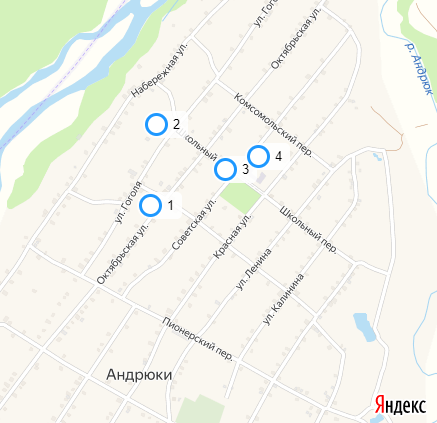 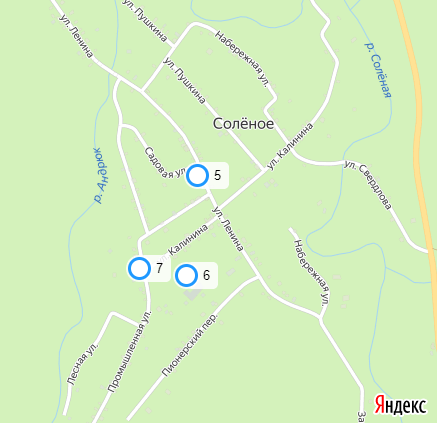 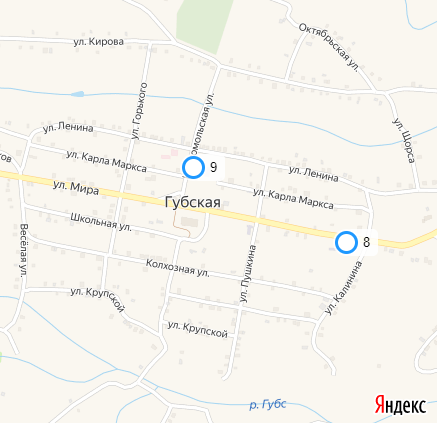 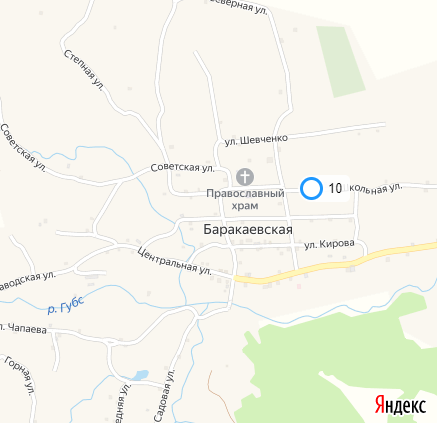 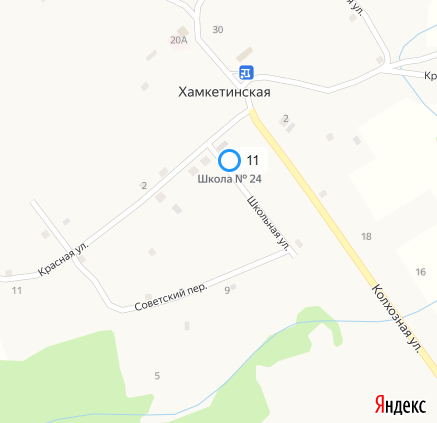 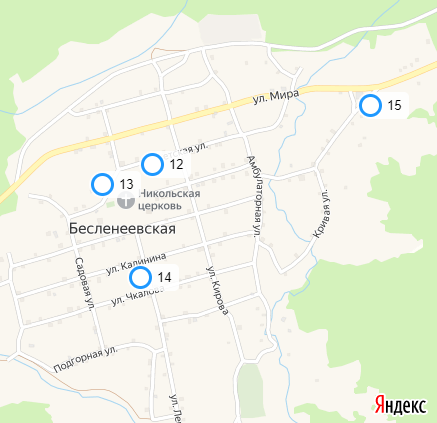 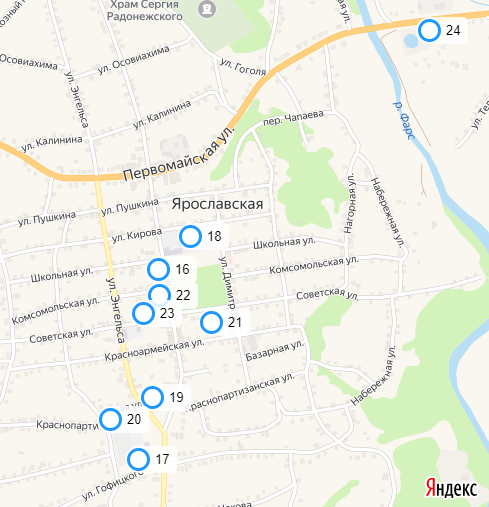 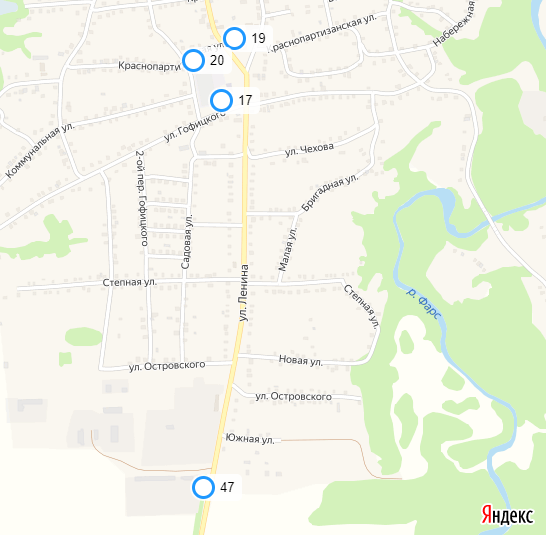 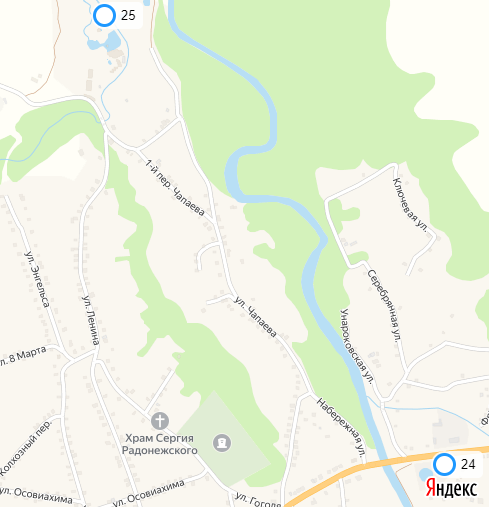 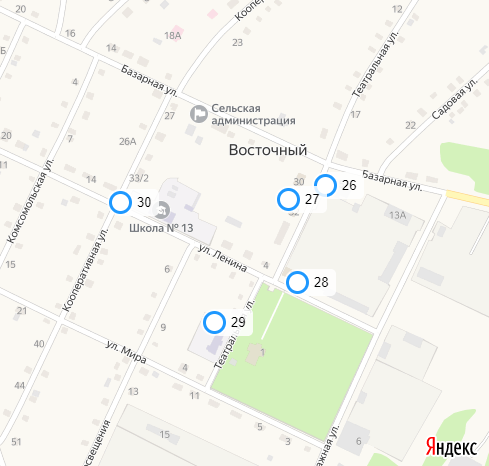 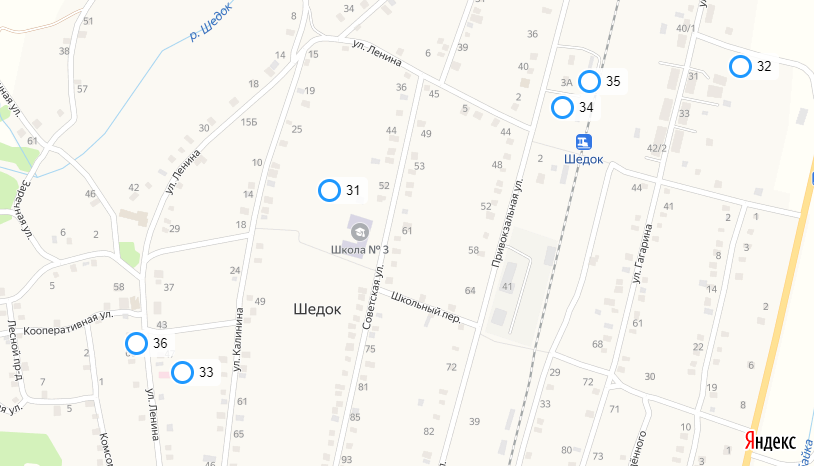 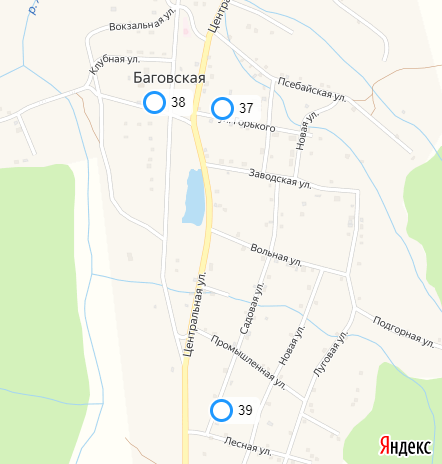 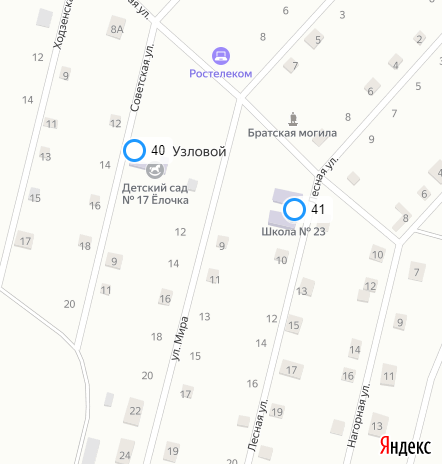        »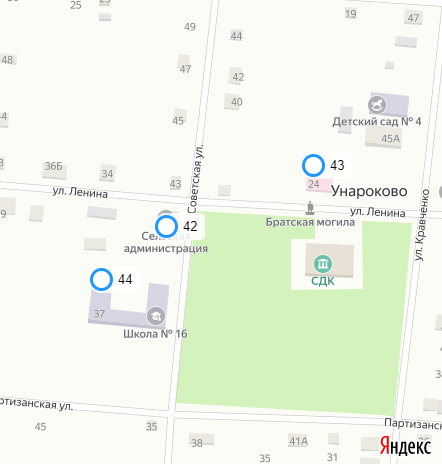 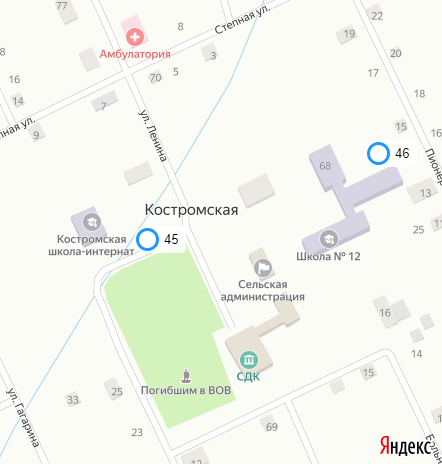 Исполняющий обязанности начальника управления по промышленности, энергетике, транспорту, связи, экологии и ЖКХ                                             А.В. СергиенкоПриложение к Реестру мест (площадок) накопления твердых коммунальных отходов, расположенных на территории сельских поселений, входящих в состав муниципального образования Мостовский район